Publicado en  el 27/07/2016 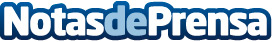 El SEPIE adjudica 28 millones de euros para Asociaciones Estratégicas, proyectos de innovación e intercambio de buenas prácticas, dentro del programa Erasmus+Permitirá financiar 217 proyectos en todos los sectores educativosDatos de contacto:Nota de prensa publicada en: https://www.notasdeprensa.es/el-sepie-adjudica-28-millones-de-euros-para_1 Categorias: Internacional Educación http://www.notasdeprensa.es